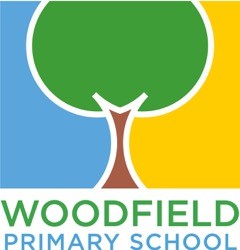 Local Governing BodyResources Committee26th October 20189.30 amAGENDAAgree start/finish time of meeting: 9.30am to 10.30am.Apologies for attendance
Expressions of InterestTeaching Staff Performance ManagementHealth and Safety Update
Any other business.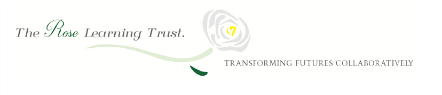 